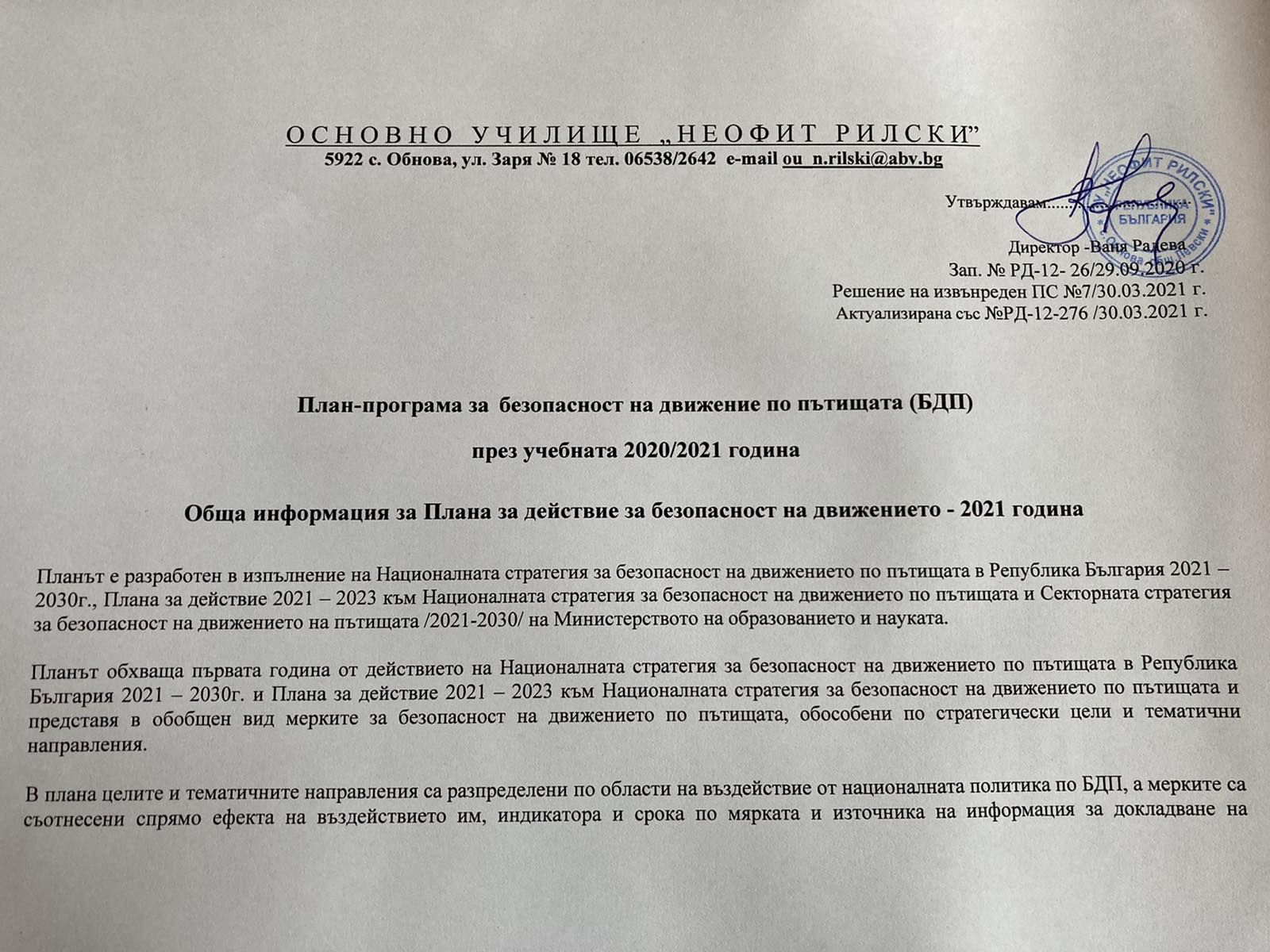 изпълнението на мярката, дефинирани от определените в Националната стратегия за безопасност на движението по пътищата в Република България 2021 – 2030г. и плана за действие 2021 – 2023 към Националната стратегия за безопасност на движението по пътищата.Планът е обект на актуализация в началото на всяка учебна година за съответните години от Плана за действие 2021 – 2023 към Националната стратегия за безопасност на движението по пътищата, както и при необходимост. Актуализацията е възможна с оглед конкретизиране на мерките на годишна база, както и планиране на нови мерки, за които има обективна необходимост да бъдат включени в Плана за действие съгласно годишните приоритети и оперативните цели на държавната политика по БДП.Планът за действие се отчита по разработени от ДАБДП образци, приложени към Плана за действие 2021 – 2023 към Националната стратегия за безопасност на движението по пътищата.VI. Състав на училищната комисия по БДП. Училищната комисия по БДП е в състав: Председател : Иван Атанасов - Удостоверение рег.№ БДП-К25/21 от 21.03.2005г. , СУ ”Климент Охридски”                                                       Удостоверение рег. №БДП-ПО К366/52 от11.05.2009г., СУ ”Климент Охридски”      Удостоверение рег. № БДП-К10/56/95 от 08.11.2017 г. РУ”Ангел Кънчев”Членове: 2. Маргарита Тодорова Александрова – Удостоверение рег.№ БДП-К98/126/18.01.2006 г. СУ ”Климент                                                                     Удостоверение рег. № БДП-ПО К 432/48 от 29.03.2010 г. СУ ”Климент Охридски”                   Удостоверение рег. № БДП-К 1160/95 от 21.01.2019 г. РУ „Ангел Кънчев”3. Боряна Милкова Стоичкова - Удостоверение рег. № БДП-25/04  от 21.2005 г. СУ ”Климент Охридски”                                                       Удостоверение рег. № БДП-К 270/06 от 14.02.2008 г. СУ ”Климент Охридски”      Удостоверение рег. № БДП-ПО К 366/09 от 11.05.2009 г. СУ ”Климент Охридски”      Удостоверение рег. № БДП-К 1056/27 от 08.11.2017 г. РУ „Ангел Кънчев”Планът на комисията по безопасност на движението по пътищата  за учебната 2020/2021 год. е приет  на заседание на Педагогическия съвет с Протокол №1/28.09.2020 год. и е утвърден със заповед на директора№РД-12-26/29.09.2020 год.ТЕМАТИЧНО НАПРАВЛЕНИЕ 1:  УПРАВЛЕНИЕ, ОСНОВАНО НА ИНТЕГРИТЕТТЕМАТИЧНО НАПРАВЛЕНИЕ 1:  УПРАВЛЕНИЕ, ОСНОВАНО НА ИНТЕГРИТЕТТЕМАТИЧНО НАПРАВЛЕНИЕ 1:  УПРАВЛЕНИЕ, ОСНОВАНО НА ИНТЕГРИТЕТТЕМАТИЧНО НАПРАВЛЕНИЕ 1:  УПРАВЛЕНИЕ, ОСНОВАНО НА ИНТЕГРИТЕТТЕМАТИЧНО НАПРАВЛЕНИЕ 1:  УПРАВЛЕНИЕ, ОСНОВАНО НА ИНТЕГРИТЕТТЕМАТИЧНО НАПРАВЛЕНИЕ 1:  УПРАВЛЕНИЕ, ОСНОВАНО НА ИНТЕГРИТЕТ1№2Наименование на мярката3Ефект на мярката4Отговорник по мярката5Индикатор и срок по мярката, докладвани на заседания на ДОККПБДП и в годишния доклад за изпълнение на политиката по БДП  6Източник на информация за докладване на изпълнението на мярката1.1ЦЕЛ:Прилагане на интегрирана система за планиране, изпълнение, отчитане, контрол и оценка на политика по БДП в единна стратегическа рамкаЦЕЛ:Прилагане на интегрирана система за планиране, изпълнение, отчитане, контрол и оценка на политика по БДП в единна стратегическа рамкаЦЕЛ:Прилагане на интегрирана система за планиране, изпълнение, отчитане, контрол и оценка на политика по БДП в единна стратегическа рамкаЦЕЛ:Прилагане на интегрирана система за планиране, изпълнение, отчитане, контрол и оценка на политика по БДП в единна стратегическа рамкаЦЕЛ:Прилагане на интегрирана система за планиране, изпълнение, отчитане, контрол и оценка на политика по БДП в единна стратегическа рамка1.1.1Отчитане изпълнението на Плана за действие за БДП за учебната 2020-2021 г. пред ПСГодишна отчетност на цялостната политика по   личностното развитие   директорГодишен доклад  Срок: 15 септември 2021 г. МОН.Класни ръководители1.1.2Разработване на годишен план-програма за БДП на училищно нивоГодишна плановост на мерки по БДП  на ниво училищедиректор, Комисия по БДП на общ. ниво за координация при природни бедствия, аварии, катастрофи и безопасност на движението на ученицитеАктуализирана План-програма  за БДП Срок: ежегодно 15 септември 2020-2029 г.План-програма за БДП, представена от директора на училището.1.1.3Докладване на годишното изпълнение на държавната политика по БДП, ПС и РУОГодишна отчетност на училищната политика по БДП - състояние на БДП, изпълнение на поставените стратегически цели, и приоритети от програмата на училището, свързани с БДП.директорКрая на всяка учебна годинаДоклад за годишното изпълнение на училищната политика по БДП, РУО.1.1.4Планиране и финансово осигуряване на мерки по БДП в рамките на бюджета на училището/Планово и финансово обезпечаване на мерките на училищно ниво  директор,счетоводителПредвиждане на устойчиво финансиране на мерките по БДП   Срок: постоянен. Бюджетен разчетБюджетен разчетГодишен доклад за изпълнение на мерките по БДП.1.2Цел:Осъществяване на ефективна комуникация и създаване на широка рамка на сътрудничество и съпричастност за различните аспекти от БДПЦел:Осъществяване на ефективна комуникация и създаване на широка рамка на сътрудничество и съпричастност за различните аспекти от БДПЦел:Осъществяване на ефективна комуникация и създаване на широка рамка на сътрудничество и съпричастност за различните аспекти от БДПЦел:Осъществяване на ефективна комуникация и създаване на широка рамка на сътрудничество и съпричастност за различните аспекти от БДПЦел:Осъществяване на ефективна комуникация и създаване на широка рамка на сътрудничество и съпричастност за различните аспекти от БДП1.2.1Прилагане на единна комуникационна стратегия  по БДП.Провеждане на целенасочена комуникационна и медийна политика.Излъчване на ясни и в общественото пространство.директорАктивна медийна политика.Срок: постоянен.Официална интернет страница на училищетоТЕМАТИЧНО НАПРАВЛЕНИЕ 2: СОЦИАЛНО ОТГОВОРНО ПОВЕДЕНИЕ: УЧЕНЕ ПРЕЗ ЦЕЛИЯ ЖИВОТТЕМАТИЧНО НАПРАВЛЕНИЕ 2: СОЦИАЛНО ОТГОВОРНО ПОВЕДЕНИЕ: УЧЕНЕ ПРЕЗ ЦЕЛИЯ ЖИВОТТЕМАТИЧНО НАПРАВЛЕНИЕ 2: СОЦИАЛНО ОТГОВОРНО ПОВЕДЕНИЕ: УЧЕНЕ ПРЕЗ ЦЕЛИЯ ЖИВОТТЕМАТИЧНО НАПРАВЛЕНИЕ 2: СОЦИАЛНО ОТГОВОРНО ПОВЕДЕНИЕ: УЧЕНЕ ПРЕЗ ЦЕЛИЯ ЖИВОТТЕМАТИЧНО НАПРАВЛЕНИЕ 2: СОЦИАЛНО ОТГОВОРНО ПОВЕДЕНИЕ: УЧЕНЕ ПРЕЗ ЦЕЛИЯ ЖИВОТТЕМАТИЧНО НАПРАВЛЕНИЕ 2: СОЦИАЛНО ОТГОВОРНО ПОВЕДЕНИЕ: УЧЕНЕ ПРЕЗ ЦЕЛИЯ ЖИВОТ2.1Цел:Превенция на рисковете за здравето и живота на децата при взаимодействието им с пътната система като участници в движението по пътищатаЦел:Превенция на рисковете за здравето и живота на децата при взаимодействието им с пътната система като участници в движението по пътищатаЦел:Превенция на рисковете за здравето и живота на децата при взаимодействието им с пътната система като участници в движението по пътищатаЦел:Превенция на рисковете за здравето и живота на децата при взаимодействието им с пътната система като участници в движението по пътищатаЦел:Превенция на рисковете за здравето и живота на децата при взаимодействието им с пътната система като участници в движението по пътищата2.1.1Оптимизирано обучение на ученици по БДП в системата на образованието в единна концептуална рамка:-осъвременяване на учебната документация по БДП;-заделяне на финансови, технически и човешки ресурси за обезпечаване на обучението по БДП;-определяне на конкретни образователни цел за обучение по БДП в училище;- интегриране на темите по БДП в темите от учебното съдържание по общообразователните учебни предмети;- използване на учебни материали и подходи, съобразени с възрастта;- обучение с надграждане, с цел приемственост и ефективен напредък;- подпомагане на учителите в прилагането на националната политика по обучение в областта на БДП;- насоченост на БДП не само към придобиване на знания и разбиране на правилата за движение, но и към промяна на нагласите и мотивацията;директор, училищна комисия по  БДПИзпълнени мерки за подобряване обучението на  ученици по БДП. Срок: в края на I-ви учебен срокИ в края на учебната година Училищната комисия по  БДП представя информация – регулярно за  заседания на УК БДП и годишно в годишния отчет за изпълнение на План-програма по БДП.-практическа насоченост на уроците - да се провеждат не само в класната стая, но също така да включват обучение и опит на практика - както в защитена среда, така и в реални условия, адаптирани към ролята, която имат в системата за движение.-осигуряване на механизъм за обратна връзка и оценка на ефективността от обучението по БДП.2.1.2Организиране и провеждане на  извънкласни  инициативи по БДП за деца и ученици в системата на образованието.Подкрепа за творческите  изяви  на децата по темата за БДП.Учители, класни ръководителиИзпълнени извънкласни инициативи по БДП за деца и ученици в системата на образованието.Срок; през I-ви и  II-ри срок.Учителите информират  периодично за  заседания на ПС и годишно в годишния доклад за изпълнение на политиката по БДП на директора.2.1.3Участие в общински извънкласни инициативи за деца и ученици в системата на образованието, свързани с културата на движение по пътищата.Подкрепа за творческите изяви на децата по темата за БДП.директор, учители, класни ръководители, комисия по БДП.Изпълнени инициативи по БДП за деца и ученици в системата на образованието.Срок: постоянен.Учителите информират  периодично за  заседания на ПС и годишно в годишния доклад за изпълнение на политиката по БДП на директора.2.1.3.1Ограничаване на рисковете от пътно-транспортни произшествия при осъществяване на организиран превоз на деца, свързан с учебна и/или извънучебна дейност в системата на предучилищното и училищно образование.Осигуряване на безопасен транспорт за учениците в рамките на населеното място.  Усъвършенстване на контрола за безопасен превоз на деца и ученици в пътните превозни средства.директор, комисията по БДП, (ЩАБ на общинско ниво) за координация при природни бедствия, аварии, катастрофи и безопасност на движението на ученицитеИзпълнени мерки за ограничаване на рисковете от ПТП при осъществяване на организиран превоз на деца. Срок: постоянен.Учителите информират  периодично за  заседания на ПС и годишно в годишния доклад за изпълнение на политиката по БДП на директора2.1.3.2Провеждане на кампании, насочени към деца и ученици.Подготвени деца и ученици в областта на БДП.Повишаване на информираността за рисковите фактори, свързани с  безопасността на движението по пътищата.учители, класни ръководителиИзпълнени кампанийниинициативи в областта на БДП, насочени към деца и ученици.  Срок: постоянен.Учителите информират периодично за  заседания на ПС и годишно в годишния доклад за изпълнение на политиката по БДП на Директора.2.1.4.3Провеждане на кампания „ Безопасният път на първокласника“.Определяне на най-безопасния маршрут от дома до училище и обратно и идентифициране на рисковите точки - за родителите на всички ученици на първата родителска среща са коментирани проблемите и изискванията по пътната безопасност.Директор, учители, класни ръководителиИзпълнени кампанийни областта на БДП, насочени към ученици от начален етап на основното образованиеСрок:15.09 – 30.09.2021 г.Учителите информират периодично за  заседания на ПС и годишно в годишния доклад за изпълнение на политиката по БДП на директора.2.1.5Активизиране на дейността на училищната комисия в развитието на средата за обучение по БДП и прилежащата пътна инфраструктура и организация на движението в непосредствена близост до училището- от четирите улици, които опасват училището, най-оживена и опасна е ул. „Заря“.Формиране у учениците на съзнателно и отговорно отношение към въпросите на личната безопасност и тази на околните, придобиване на основни допълнителни знания и умения за разпознаване и оценка на опасните ситуации и вредните фактори в околната среда, и оказване на помощ в случай на опасност .Директор, комисия за координация при природни бедствия, аварии, катастрофи и безопасност на движението на ученицитеДейност на комисиятаСрок: За началото на учебната годинаЗа 24-ти май.Отчети за дейността на комисията2.2Цел:Повишаване на обществената чувствителност към темата за БДПЦел:Повишаване на обществената чувствителност към темата за БДПЦел:Повишаване на обществената чувствителност към темата за БДПЦел:Повишаване на обществената чувствителност към темата за БДПЦел:Повишаване на обществената чувствителност към темата за БДП2.2.1Отбелязване на 29 юни – Деня на безопасността на движението по пътищата.Популяризиране на политиката за БДП.Директор, учители, класни ръководители  Организирано и проведено мероприятие.Срок: ежегодно, 29 юни.Учителите информират регулярно периодично за  заседания на ПС и годишно в годишния доклад за изпълнение на политиката по БДП на директора.2.2.2Отбелязване на Европейската седмица на мобилността,  Международния ден за безопасност на движението по пътищата, Световния ден за възпоменание на жертвите от пътнотранспортни произшествия и др.Популяризиране на политиката за БДП.Директор, учители, класни ръководители  Организирани и проведени мероприятия.Срок: ежегодно.Учителите информират периодично за  заседания на ПС и годишно в годишния доклад за изпълнение на политиката по БДП на директора.2.3.ОрганизацияОрганизацияОрганизацияОрганизацияОрганизация2.3.1.Обучението по БДП е задължително и се осъществява в съответствие с държавните образователни стандарти.Популяризиране на политиката за БДП.Директор, членове на комисиятаОрганизирани и проведени мероприятия.Срок: ежегодно.Отчети за дейността на комисията2.3.2.Занятията се осъществяват от квалифицирани учители,определени със заповед от директора.Популяризиране на политиката за БДП.Директор, учители, класни ръководители  Организирани и проведени мероприятия.Срок: ежегодно.Учителите информират периодично за  заседания на ПС и годишно в годишния  доклад за изпълнение на политиката по БДП на директора.2.3.3.Обучението се провежда по одобрени от МОН учебни програми  и глобални теми за всеки класПопуляризиране на политиката за БДП.Директор, учители, класни ръководители  Организирани и проведени мероприятия.Срок: ежегодно.Учителите информират периодично за  заседания на ПС и годишно в годишния доклад за изпълнение на политиката по БДП на директора.2.3.4.При подготовката на учебните занятия по БДП и за реализирането на настоящия план се използва: специализирана литература, учебно – методически помагала и др.Популяризиране на политиката за БДП.Директор, учители, класни ръководители  Организирани и проведени мероприятия.Срок: ежегодно.Учителит информират  периодично за  заседания на ПС и годишно в годишния доклад за изпълнение на политиката по БДП на директора.2.4.ЗадачиЗадачиЗадачиЗадачиЗадачи2.4.1.Създаване на система от знания и умения у учениците за: правилно поведение на пътя, мотивирано поведение при бедствия, отговорно отношение към въпросите за личната безопасност и придобиване на практически умения за оказване на първа помощ.Популяризиране на политиката за БДП.Директор, учители, класни ръководители  Организирани и проведени мероприятия.Срок: ежегодноУчителите информират  периодично за  заседания на ПС и годишно в годишния доклад за изпълнение на политиката по БДП на директора.2.4.2.Разширяване кръгозора на знания на учениците чрез запознаване с основните опасности, способи за тяхното предотвратяване и защита на човека от въздействия с опасен характер, предизвикани от уличното движение.Популяризиране на политиката за БДП.Директор, учители, класни ръководители  Организирани и проведени мероприятия.Срок: ежегодноУчителите информират  периодично за  заседания на ПС и годишно в годишния доклад за изпълнение на политиката по БДП на директора.2.4.3.Чрез повишаване нивото на знания да се намали безотговорността и неумението правилно да се определя собственото поведение в екстремни ситуации.Популяризиране на политиката за БДП.Директор, учители, класни ръководители  Организирани и проведени мероприятия.Срок: ежегодноДоклад за годишното изпълнение на училищната политика по БДП.2.4.4.Осигуряване на дидактически материали за провеждане на учебните занятия в часовете по БДП, площадка/учебни помагала, мултимедийни презентации и др./Популяризиране на политиката за БДП.Директор, учители, класни ръководители  Организирани и проведени мероприятия.Срок: ежегодноДоклад за годишното изпълнение на училищната политика по БДП.2.4.5.Преглед на пътната сигнализация и маркировка на улиците около училището. Осигурено видеонаблюдение на пешеходната пътека на най-оживената ул. „Заря“, пешеходна пътека и обезопасителни мантинели.Популяризиране на политиката за БДП.Директор, учители, класни ръководители  Организирани и проведени мероприятия.Срок: ежегодноДоклад за годишното изпълнение на училищната политика по БДП.2.4.6.Ефективно използване на съвременните информационни и мрежови технологии за повишаване качеството на възпитателно – образователния процес, въвеждане на иновационните образователни технологии и методи, обогатяване на учебното съдържание.Популяризиране на политиката за БДП.Директор, учители, класни ръководители  Организирани и проведени мероприятия.Срок: постояненДоклад за годишното изпълнение на училищната политика по БДП.2.4.7.С учениците от I – VII клас преподавателите в последния час да провеждат ежедневно „5-минутка“, напомняща на учениците изискванията за безопасност на движението и задълженията им за безопасно поведение на улицата.Популяризиране на политиката за БДП.Директор, учители, класни ръководители  Изпълнени мерки за подобряване обуче-нието на учениците по БДП.Срок: постояненУчителите информират периодично за  заседания на ПС и годишно в годишния доклад за изпълнение на политиката по БДП на директора.2.5.Дейности и мероприятияДейности и мероприятияДейности и мероприятияДейности и мероприятияДейности и мероприятия2.5.1.м. Септември - В началото на учебната година комисията по БДП да направи оглед и да изготви предложение за обезопасяване района на училището.-Училищната комисия да обсъди програмите и възможностите за ефективно провеждане на занятията по БДП.-В началото на учебната година класните ръководители в час на класа да запознаят учениците с пътнотранспортната обстановка в района на училището и да проведат инструктаж срещу подпис.-Запознаване с безопасните маршрути за движение на учениците от I – VII клас.-Да се осигурят необходимите тетрадки и тестове за учениците и методически ръководства за учителите.Популяризиране на политиката за БДП.Училищната комисия по БДПКласни ръководители  Директор, комисия по БДП, класни ръководители и учителиИзпълнени мерки за подобряване обуче-нието на учениците по БДП.Срок: 15.09.2020г.Изпълнени мерки за подобряване обучението на учениците по БДП.Срок: 24.09.2020г.Учителите информират периодично за  заседания на ПС и годишно в годишния доклад за изпълнение на политиката по БДП на директора.2.5.2.м. Октомври-Актуализиране знанията на учителите по БДП.-Месечно работно заседание на комисията по БДП.-Определяне на пропускателен режим в двора на училището.Популяризиране на политиката за БДП.Комисия по БДПСрок: 30.10.2020г.Учителите информират регулярно за  заседания на ПС и годишно в годишния доклад за изпълнение на политиката по БДП на директора.2.5.3.м. Ноември-Класните ръководители да проведат беседа-разговор за поведението на учениците като участници в пътното движение.-Отбелязване на Световния ден за възпоменание на жертвите от пътнотранспортните произшествия.Популяризиране на политиката за БДП.Класни ръководители Срок: 18.11.2020г.Учителите информират регулярно за  заседания на ПС и годишно в годишния доклад за изпълнение на политиката по БДП на директора.2.5.4.м. Декември- Разясняване ползата от носенето на светли, с по-ярък цвят дрехи и светлоотразителни елементи за по-добра видимост на учениците като участници в движението. Запознаване на учениците с движение по пътищата  и игрите при зимни условия.-Провеждане на инструктаж за поведението при зимни условия.Популяризиране на политиката за БДП.Популяризиране на политиката за БДП.Класни ръководителиКомисия по БДПСрок: 09.12.2020г.Срок: 16.12.2020гУчителите информират регулярно за  заседания на ПС и годишно в годишния доклад за изпълнение на политиката по БДП на директора.2.5.5.м. Януари-Запознаване с вероятните причини и поведение, поради които учениците стават обект на нещастни случаи при движението по пътищата.Популяризиране на политиката за БДП.Класни ръководителиСрок: 20.01.2021гУчителите информират регулярно за  заседания на ПС и годишно в годишния доклад за изпълнение на политиката по БДП на директора.2.5.6.м.Февруари-Доклад от УКБДП пред педагогическия съвет за ефективността на обучението по БДП през първия учебен срок.Популяризиране на политиката за БДП.Училищната комисия по БДППредседател УКБДПСрок: 10.02.2021гСрок: м.02.2021гУчителите информират  регулярно за  заседания на ПС и годишно в годишния доклад за изпълнение на политиката по БДП на директора.2.5.7.м.Март-Припомняне на учениците правилата за безопасно каране на велосипед и безопасни игри на улицата.Популяризиране на политиката за БДП.Класни ръководителиСрок: 19.03.2021гУчителите информират регулярно за  заседания на ПС и годишно в годишния доклад за изпълнение на политиката по БДП на директора.2.5.8.м.Април-Месечно работно заседание на комисията по БДП.Популяризиране на политиката за БДП.Училищната комисия по БДПСрок: 24.04.2021гУчителите информират регулярно за  заседания на ПС и годишно в годишния доклад за изпълнение на политиката по БДП на директора.2.5.9.м.Май-употребата на предпазни колани от децата – пътници; предпазни каски и други защитни средства за децата-велосипедисти.Популяризиране на политиката за БДП.Училищната комисия по БДП, класни ръководителиСрок: 11.05.2021гУчителите информират регулярно за  заседания на ПС и годишно в годишния доклад за изпълнение на политиката по БДП на директора.2.5.10.м. Юни-Месечно работно заседание на комисията по БДП.Популяризиране на политиката за БДП.Училищната комисия по БДПСрок: 18.06.2021гУчителите информират регулярно за  заседания на ПС и годишно в годишния доклад за изпълнение на политиката по БДП на директора.2.6.Действия при ПТП с ученици.  Действия при ПТП с ученици и/или учители.-При възникване на пътно- транспортно произшествие с ученици и/или учители от ОУ „Неофит Рилски“ ,при които има пострадали. директорътзадължително информира Началника на РУО-Плевен, както следва:-по телефона – до 1 час след узнаване за възникна-лото ПТП;-с писмен доклад, съдържащ информация за предприетите действия за уведомяване на родителите и институциите, имащи отношение към случилото с-след изясняване на обстоятелствата, в срок до 24 часа след узнаване за възникналото ПТП.-При ПТП с ученици, в рамките на една седмица от възникване на ПТП, се провежда ивънреден педа-гогически съвет за анализ на състоянието на обучението по БДП в училище и причините за възникнало-то ПТП. В същият срок се провежда и общоучилищна родителска среща и извънреден инструктаж по безопасност и здраве при работа с ученици.